Dr. MUHAMMAD IBRAR                        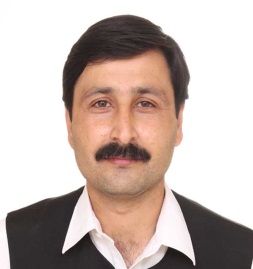 							Muhammad Ibrar							Department of Social Work							University of Peshawar, Peshawar							Khyber Pakhtunkhwa, Pakistan. 25125							Cell: +92 300 9351334							Land: + 92-91-9221170							Fax: + 92-91-9221169							ibrarsworker@yahoo.com							ibrarsworker@upesh.edu.pk 							socialwork@upesh,edu,pk WORK EXPERIENCEFebruary 2016-Present 		Assistant Professor, Department of Social Work,                              University of Peshawar. Khyber Pakhtunkhwa, Pakistan. Sept 2011- February 2016	Lecturer, Department of Social Work,                              University of Peshawar. Khyber Pakhtunkhwa, Pakistan.October 2009-Sep, 2011		Teaching Assistant, Institute of Social Work, Sociology & Gender Studies				University of Peshawar. Khyber Pakhtunkhwa, Pakistan.September 2008-	Programme Officer (Monitoring & Evaluation), PAIMAN ALUMNI TRUST.October 2009	May 2007- September 2008	Consultant, SDPI (Sustainable Development Policy Institute)                                                                             Islamabad.  July 2005 –May 2007     		Social Organizer, PEDP (Participatory Environmental Development                                             		Programme), Peshawar.ADMINISTRATIVE EXPERIENCENovember, 2014			Staff Proctor, for the session 2014-15, 2015-16 & 2016-17.April 2013- present		Resident Warden, Abdul Wali Khan Hostel,University of Peshawar.October 2009- present		Coordinator, BS-4Years Programme (Social Work), Department of Social Work, University of Peshawar, Khyber Pakhtunkhwa, PakistanEDUCATIONPractical Experience/Field Work during Masters5 months field work (twice a week) at "Special Education Complex, Hayatabad" in "Deaf & Dumb Section", from 12th December 2002 to 12th April 2003. During this field work studied about deaf and dumb, is types, causes and different approaches to overcome these disabilities.5 months fieldwork (twice a week) at "Horizon NGO" "On Drug abuse treatment and Rehabilitation" from 8th May 2003 to 31st October 2003. During this field work studied about various kinds of drugs and different approaches for treatment and rehabilitation of drug addicts.5 months field work (twice a week) at "Khyber Teaching Hospital (KTH) Peshawar" in Psychiatry Ward from 9th December 2003 to 26th April 2004. During this field work studied about mental illnesses like Psychosis and Neurosis and also know their causes and various approaches for treatment.INTERNSHIPOne month internship at IRSP (Integrated Regional Support Programme) Mardan from January, 2005- February, 2005.WORKSHOPS/SEMINARS ATTENDED/TRAINING OF TRAINERS (TOT)Attended 5 days training workshop on “Active Citizens Training of Lead Facilitators” organized by British Council, Pakistan on 3rd August- 07th August, 2015 at Islamabad.Attended 3 days training workshop on “Programme Development Workshop, Active Citizens Programme in Universities” organized by British Council Pakistan on 28th May- 30th May, 2015 at Higher Education Commission, Islamabad.Attended Training of Trainers (TOT) on "Anti-Sexual Harassment Legislation" organized by Mehergarh, Islamabad on 8th-10th November, 2013.Attended training workshop on "Proposed Amendments in Probation of Offenders Ordinance 1960" organized by Probation and Probation Department with collaboration of the SPARC, Peshawar. 4th April, 2013.Attended training workshop on "Trauma Psychology" organized by Horizon NGO with collaboration of the Department of Social Work, University of Peshawar.Attended two days training workshop on "Trauma Psychiatry" organized by University of Missouri, Columbia, USA, Horizon NGO & Department of Social Work, University of Peshawar.Attended on day training workshop on "Child Rights in Islam" organized by Department of Social Work, University of Peshawar.Attended Two days Training Workshop on “Disaster Management and Preparedness” organized by GTZ and University of Peshawar.Attended one day Training Workshop on “Proposal Writing” organized by SDPI, Islamabad.Attended 10 Days Training Workshop on “SPSS” organized by STI (Staff Training Institute) University of Peshawar.Attended 1 day orientation session on “Evaluation of past and present Resettlement plans in Pakistan in the context of international best practices leading to formulation of improved resettlement plans”. Organizes by Ministry of Water and Power Govt. of Pakistan and NESPAK. Attended 2 days capacity building and training workshop on “Peace, Tolerance and Conflict Management” organized by SPADO.Attended 2 days capacity building training workshop on “National Volunteer Programme” organized by National Commission for Human Development (NCHD).Attended 3 days training workshop on “Gender Mainstreaming in the Project Cycle” organized by Asian Development Bank (ADB).Attended 3 days training workshop on “Research and Proposal Writing” organized by Peshawar University Teacher’s Association (PUTA).Attended 5 days training workshop on “Active Citizen’s Training of Trainers” organized by British Council Pakistan.Attended 5 days training workshop on “Active Citizen’s Refresher Workshop for Facilitators” organized by British Council Pakistan.Attended 5 days training workshop on “Active Citizen’s Training of Facilitators” organized by Lahore College for Women University and British Council Pakistan.Attended one day training workshop on “Research Methodology, Endnotes and statistical Software in Research” organized by Peshawar University Teacher’s Association (PUTA).Attended 2 days capacity building workshop on “Project Planning and Management” organized by UNHCR and IRC.Attended one day Orientation on “Police Child Protection Centre” by the Human Right Department, Government of Pakistan, Police Department and Save the Children.Attended one day training workshop on “Internal Displace Peoples” organized by the ICRC.Attended one day training on “ILMPOSSIBLE” arranged by the British Council Pakistan.Attended 1 day conference on “Disability” organized by Pakistan Special and Ministry of Social Welfare and Special Education.Attended 1 day Consultation Seminar on “Borstal Law and Borstal Home, in Khyber Pakhtunkhwa” Organized by Ministry of Human Rights, Home Department and Save the Children.Attended two days training workshop on  “Gender Mainstreaming In Public Sector Institutions” (TOT) arranged by Semiotics consultants, Islamabad.Attended one week training workshop on “Conflict Transformation & Peace-building” organized by PAIMAN ALUMNI TRUST.WORKSHOPS/SEMINARS CONDUCTEDConducted four days training workshop on “Social Mobilization”, in Collaboration with Community World Services-Asia and Department of Social Work, At Department of Social Work, University of Peshawar from 08-11 November, 2016.Conducted two days training on “Local Capacity for Peace”, in Collaboration with Community World Services-Asia and Department of Social Work, At Department of Social Work, University of Peshawar from 26-27 July, 2016.Conducted one day seminar on “Women Initiative For Learning and Leadership (WILL)”, At Department of Social Work, University of Peshawar with the Collaboration of Search For Common Ground, Islamabad on 8th June, 2016.Conducted 4 days Capacity Building Training Workshop on “ACTIVE CITIZENS” at the Institute of Social Work, Sociology & Gender Studies, University of Peshawar with the collaboration of British Council, Pakistan.Conducted 4 days Capacity Building Training Workshop on “ACTIVE CITIZENS” at the Jinnah College for Women, University of Peshawar with the collaboration of British Council, Pakistan.Conducted 4 days Capacity Building Training Workshop on “ACTIVE CITIZENS” at the College of Home Economics for Girls, University of Peshawar with the collaboration of British Council, Pakistan.Conducted 4 days Capacity Building Training Workshop on “ACTIVE CITIZENS” at the Army College for Women, with the collaboration of British Council, Pakistan.Conducted 4 days Capacity Building Training Workshop on “ACTIVE CITIZENS” at the Department of Psychology, University of Peshawar with the collaboration of British Council, Pakistan.Conducted 2 days Capacity Building Training Workshop on “Monitoring and Evaluation” at the Paiman Alumni Trust, Peshawar.RESEARCH PUBLICATIONRESEARCH CONDUCTED & PAPERS PRESENTED IN NATIONAL & INTERNATIONAL CONFERENCES/WORKSHOPSPresented paper on “Project Formulation” in the National Workshop on “Research Techniques and Creative Writing” 29-31 July, 2016 at Baragali Summer Campus, Abbottabad, Organized by Pakistan Study Centre, University of Peshawar,Khyber Pakhtunkhwa.Presented paper on “Women Seeking Divorce due to Marital Violence: A Case Study of Malakand District, Khyber Pakhtunkhwa (KP) Province, Pakistan.” organized by University of Calgary and Canadian Sociological Association (CSA) from 30 May-03rd June, 2016. Presented paper on “Women Policing in Khyber Pakhtunkhwa: Issues and Challenges, in the National Workshop on the Role of Leadership in Policing: Organized by UNDP and Police Department Khyber Pakhtunkhwa on 29-30th December, 2015.Presented paper on “Child Labour in Pakistan” organized by National Commission for Child Welfare and Development, Ministry of Law, Justice and Human Rights and SAARC Development Fund from 06th-07th October, 2015. The theme of the program was “Training of Voluntary Sector on Child Rights and Child Protection”. Presented paper on “Need of Peace and Interfaith Harmony Education in Pakistan” Living Together Conference  jointly organized by the University of Karachi and Rumi Forum held on Tuesday January 28, 2014, in collaboration with The Fountain Magazine and Higher Education Commission (HEC) at the University of Karachi.Presented paper on “Psychiatric Social Work & Mental Health’ at World Mental Heath Day, held in Khyber Medical College, Peshawar and Psychiatry Ward, Khyber Teaching Hospital on 10th October, 2013. Presented paper as a member of a panel on “FATA Youth under spotlight” at “4th National Youth Peace Festival 2013” from 26th - 28th, September 2013 at Ali Institute of Education, Lahore by USAID and Channan Development Organization.Presented paper titled “Corporal Punishment as a means of Discipline of Children in Khyber Pakhtunkhwa-A Case Study of District Nowshera” in an International Conference of Social Science and Management (ICSSM) by Higher Education Forum, Taiwan at Bali, Indonesia from 8-10 August, 2013.Co-Author of paper titled “Depression among Married Women” in an International Conference of Social Science and Management (ICSSM) by Higher Education Forum, Taiwan at Bali, Indonesia from 8-10 August, 2013.Co-Author of the paper titled “Attitude of the Community towards the Tuberculosis patients in District Mardan” presented at national conference “Annual Health Research Conference” at Institute of Basic Medical Sciences, Khyber Medical University, Peshawar, Khyber Pakhtunkhwa, Pakistan from February 15-17, 2013. Co-Author of paper titled “Cultural History of Indian Subcontinent with special reference to Arts and Music” presented at international conference “Culture as an Emotion-magnetic power of Culture to promote Global Peace and Democracy” at Institute of Cultural Diplomacy (ICD), Berlin Germany from 13 – 16 December, 2012. Author of the paper titled “Pakistan’s Cultural Diplomacy with India” presented at international conference “Culture as an Emotion-magnetic power of Culture to promote Global Peace and Democracy” at Institute of Cultural Diplomacy (ICD), Berlin Germany from 13 – 16 December, 2012. Co-Author of the paper titled “Attitude of the Community towards Birth Spacing in Khyber Pakhtunkhwa- A case study of District Swabi” presented at the 3rd Annual Public Health Conference titled “Social Determinants of Health – Issues and Challenges in Pakistan” at Health Services Academy, Islamabad, Cabinet Division, Government of Pakistan from 3-4 December, 2012.Author of the poster presented titled “The Five Years Plans of Health in Pakistan: An Overview” presented at the 3rd Annual Public Health Conference titled “Social Determinants of Health – Issues and Challenges in Pakistan” at Health Services Academy, Islamabad, Cabinet Division, Government of Pakistan from 3-4 December, 2012.Co-Author of the paper titled “Society and Education-as envisioned by Gulen” presented at the international conference titled “Ideal Human & Ideal Society-in the thoughts of M. Fethullah Gulen” organized by University of the Punjab, Lahore, Pakistan on 21 November, 2012.Research Projects CompletedConducted research on "Perception of the community about the basic health units in rural areas in N.W.F.P" supervised by Mr. Shakeel Ahmad.Conducted research on “Impact of Tourism on Kalam Vally: A case Study of Kalam Valley Swat.” Supervised by Mr. Asad AliConducted an Evaluative research on “Comprehensive Eye Care Programme” with PICO (Pakistan Institute of Community Ophthalmology) Under the Supervision of Prof. Dr Sarah Safdar, at Kohistan.Conducted an Evaluative research for the SEBCON on “Perception of the community about the Radio Programmes in FATA”.Conducted research on “Provision and Management of Services Measurement in District Mardan” with the PANACEA.Conducted research on “Reproductive Health Services in District Kohat and Mardan”.Conducted research on “The impact of Media on FATA” in FATA sponsored by SEBCON, Pakistan.Baseline Survey on Improving School Enrolment and Retention Rate in Flood Affected Areas of Khyber Pakhtunkhwa (Sponsored by the Society for the Protection of the Rights of Child (SPARC) Islamabad in 2012Study on The State of Child Rights in Khyber Pakhtunkhwa 2011 (Sponsored by UNICEF and Provincial Ombudsman Secretariat, Peshawar, Khyber Pakhtunkhwa) in 2012.Conducted Baseline Survey on “Social Cohesion and Resilience: My Story, Our Voice – Youth Communication” Through Appreciative Inquiry Approach in District Swat, with Search For Common Ground, Islamabad, November, 2014.Conducted Baseline on “Strengthening Women’s Political Participation and Leadership for Effective Democratic Governance in KPK” in Peshawar, D.I.Khan, Tank and Gomal Zam with Search For Common Ground, Islamabad, 2014.STUDIES SUPERVISEDThe role of RAHA in the Rehabilitation of Flood affected in District Nowshera.Socio-Economic impacts of Double Shift duty on employees at CNG pumps in District Peshawar.Evaluative study of Health Programme of Red Cross (A case Study of Peshawar)Health conditions of Rag Picking Children in District Peshawar.Public satisfaction with Health Care Services in rural areas of District Mardan.Problems of Nurses: A case study of KTH Peshawar.Worked as Supervisor for the research study on “Combat against Child labor” in District Peshawar with the ILO.MEMBERSHIPSMember and Representative from Pakistan for the South Asia Senior Citizens Forum, Nepal.COMPUTER SKILLSInternet surfingSPSS.One year diploma in information technology.LANGUAGESREFERENCESProf: Dr. Sarah Safdar, Former Dean, Faculty of Social Sciences, University of Peshawar. Phone: 0345-9050969Dr. Basharat Hussain Bangash, Chairman, Department of Criminology, University of Peshawar. Phone: 0342-9861949. Email: basharat04@yahoo.com Name of ExaminationBoard/UniversitySessionGrade/DivisionPhD in Social Work Department of Social Work, University of Peshawar.2005-061st DivisionPost Graduate Diploma in Environmental LawLaw College, University of Peshawar.2005Masters of Arts in Social WorkUniversity of Peshawar, Khyber Pakhtunkhwa.2002-051st DivisionBachelor of ArtsGovernment Degree College, Takht Bhai, Mardan.2000-20012nd  DivisionIntermediate (Pre-Medical)Government Degree College, Takht Bhai, Mardan.1998-20002nd  DivisionMatriculation (Science Group)Government High School Parkho, Mardan.1996-1998First DivisionSr. NoYearTitle of Article & JournalApril,2017Raazia Hassan Naqvi, Muhammad Ibrar, Christine Walsh, Ali Imran, “History of Women’s Rights Movement and Pro-Women Legislation in Different Ruling Regimes of Pakistan”, Pakistan Journal of Criminology, Volume 09, No.02. April  2017, pp. 46 - 59December, 2016Amir Alam, Muhammad Ibrar & Parveen Khan, “Socio-Economic and Psychological Problems of the Senior Citizens of Pakistan.” Peshawar Journal of Psychology and Behavioral Sciences, 2016, Vol. 2, No. 2, 249-262October, 2016Raazia Hassan Naqvi, Muhammad Ibrar, Basharat Hussain & Christine Walsh, “History of Violence Against Women (VAW) in the West, Recognition and Emerging Interventions.” Pakistan Journal of Criminology, Volume 8, No.4. October  2016, pp. 95 - 105June, 2016Raazia Hassan Naqvi, Muhammad Ibrar, “Need for social work education and practice in the prevention of HIV/AIDS: A case study of Pakistan” Journal of HIV/AIDS & Social Services, ISSN: 1538-1501 (Print) 1538-151X (Online) Journal homepage: http://www.tandfonline.com/loi/whiv20, 2016, VOL. 00, NO. 00, 1–14.2015Raazia Hassan Naqvi, Dr.Muhammad Ibrar, “Gender Stereotyping in Educational Institutions: A Case Study of Social Sciences Departments of University Of Peshawar, Khyber Pakhtunkhwa, Pakistan.” Pakistan Annual Research Journal, Pakistan Study Centre. Volume 51, 2015. Pp 59-71June, 2015Muhammad Ibrar, Raazia Hassan Naqvi, Shumaila Safdar and Asif Naveed Ranjha, “Historical Development of Health Care System in Pakistan: An Overview”. . PUTAJ – Humanities and Social Sciences Vol. 22, No.1, 2015 (June). 119-131July, 2015Raazia Hassan Naqvi, Dr.Muhammad Ibrar and Kaniz Fatima Haider, Situational Analysis of Female Offenders in Jails: A Case Study of Central Jails of Dera Ismail Khan, Haripur & Peshawar. Pakistan Journal of Criminology, Volume 7, No.3. July 2015, pp. 12 - 21Jan,2015Raazia Hassan Naqvi and Dr.Muhammad Ibrar, Women’s Rights and Family Decisions: A case Study of District Multan, Punjab. Pakistan Journal of Women’s Studies: Alam-e-Niswan Vol. 22, No. 1, 2015, pp. 79-89, ISSN: 1024-1256July, 2014Asif Naveed Ranjha, S.Mansoor Ali, Muhammad Asghar Shaheen, Dr.Muhammad Ibrar & Naqeeb Hussain Shah, Acceptance of NGOs in Local Communities in District Bahawalpur, in Journal of Law and Society, Volume45, No.65, July 2014 issue. 141-156Jan,2014Dr.Muhammad Ibrar and Raazia Hassan Naqvi, Community Perception and Awareness towards HIV/AIDs in Khyber Pakhtunkhwa, in Journal of Law & Society, Volume 45, No.65, January-2014 issue. 45-64Jan,2014Raazia Hassan Naqvi, Dr.Muhammad Ibrar, Aafiat-Old Age Home: A place of Consolation and Solace in Lahore District, Punjab Province, Pakistan in Journal of Law & Society, Volume 45, No.65, January-2013 issue. 65-78June, 2014Muhammad Ibrar, Raazia Hassan Naqvi and Akhtar Munir, Attitude of the community towards birth spacing: A case study of District Swabi, Province Khyber Pakhtunkhwa, Pakistan. PUTAJ – Humanities and Social Sciences Vol. 21, No.1, 2014 (June). 125-132July-December 2014Muhammad Ibrar and Raazia Hassan Naqvi, Corporal Punishment as a Means of Discipline for Children (A case study of District Nowshera, Khyber Pakhtunkhwa, Pakistan). In Pakistan Journal of Criminology, 2014.123-132Jan,2013Muhammad Ibrar and Raazia Hassan Naqvi, Depression Among Married Women in Journal of Law & Society, Volume 44, No.63, January-2013 issue. 103-114Jan, 2013Raazia Hassan Naqvi and Muhammad Ibrar, Views And Opinion Of Rural Women Of District Multan About Their Involvement And Participation In Family Decisions: A Means For Women’s Empowerment In Pakistani Society in Journal of Law & Society, Volume 44, No.63, January-2013 issue. 173-183July, 2013Raazia Hassan Naqvi, Muhammad Ibrar & Dr. Salman Bangash Analysis of HIV/AIDS Laws, Policies and Strategies frameworks of Pakistan, in Journal of Law & Society, Volume 44, No.64, July-2013 issue. 145-158Summer 2013Raazia Hassan Naqvi and Muhammad Ibrar, Transformative Education for an Ideal Society: A Case in Pakistan, European Journal of Economic and Political Studies EJEPS Vol: 6 No: 1 97-106Note: European Journal of Economics and Political Studies (EJEPS) is indexed in: Index Copernicus, Index Islamicus, EBSCO Electronic Journals Service, DOAJ, and Academic index.net, ASOS Index, Ulrich and International Political Science Abstracts (IPSA).2012S.Naqeeb Hussain Shah, Basharat Hussain, Muhammad Ibrar, A comparative Analysis of Psycho-Social and Economic Status of Literate and Illiterate Elderly People in Kohat, in PUTAJ Peshawar University Teacher’s Association journal,Volume:19-2012:161-173. ISSN: 2219-245XJan-July, 2012Raazia Hassan Naqvi, Muhammad Ibrar, Society and Education: as envisioned by Gulen, in Journal of Law & Society, Volume 42, No.59 & 60, January-July 2012 issues. 225-236Jan-July, 2011Basharat Hussain, Amirzada Asad, Muhammad Ibrar and Abdul Manan, The British Politico-Legal Structure and Police Accountability: A Critical Appraisal, in Journal of Law and Society, Volume 41, No: 57 & 58, January & July, 2011 issues. 9-18Jan-July, 2011Raazia Hassan Naqvi, Muhammad Ibrar and Salman Bangash, Cultural History of Indian Subcontinent; With Special Reference to Arts & Music, in Journal of Law and Society, Volume 41, No: 57 & 58, January & July, 2011 issues. 37-56Jan-July, 2011Raazia Hassan Naqvi, Muhammad Ibrar and ,Basharat Hussain, Domestic Violence Against Married Women in Khyber Pakhtunkhwa: Acase Study of District Peshawar, in Journal of Law and Society, Volume 41, No: 57 & 58, January & July, 2011 issues. 101-114Jan-July, 2010Muhammad Ibrar, Raazia Hassan Naqvi, Pakistan’s Cultural Diplomacy with India, in Journal of Law and Society, Volume 40, No: 55 & 56, January & July, 2010 issues. 41-50Jan-July, 2010Muhammad Ibrar, Raazia Hassan Naqvi, Basharat Hussain and Akhtar Munir, Child Birth Registration in Khyber Pakhtunkhwa: A Case Study of District Swabi, in Journal of Law and Society, Volume 40, No: 55 & 56, January & July, 2010 issues. 127-138LanguageWritingReadingSpeakingEnglishExcellentExcellentGoodUrduExcellentExcellentExcellentPashtoExcellentExcellentExcellent